§2308.  Discretionary deductions based on conduct and fulfillment of responsibilities for individuals who commit certain crimes on or after August 1, 20041.  Application.  The provisions of this section apply only to an individual who commits on or after August 1, 2004 one or more of the following crimes and is sentenced to imprisonment for that crime:A.  Murder;  [PL 2019, c. 113, Pt. A, §2 (NEW).]B.  A crime listed under chapter 11;  [PL 2019, c. 113, Pt. A, §2 (NEW).]C.  A crime listed under section 556;  [PL 2019, c. 113, Pt. A, §2 (NEW).]D.  A crime listed under section 854, excluding subsection 1, paragraph A, subparagraph (1);  [PL 2019, c. 113, Pt. A, §2 (NEW).]E.  A crime listed under chapter 12; or  [PL 2019, c. 113, Pt. A, §2 (NEW).]F.  A crime against a family or household member or a dating partner listed under chapter 9 or 13 or section 506‑B, 554, 555 or 758.  [PL 2023, c. 465, §21 (AMD).][PL 2023, c. 465, §21 (AMD).]2.  Commitment to Department of Corrections or specified jail; discretionary 5 days per month deduction.  For an individual who commits a crime and is in the custody of the Department of Corrections or a jail in execution of a sentence of imprisonment for that crime, up to 5 days per calendar month may be deducted from that sentence, calculated from the date of its commencement, if that individual's conduct, participation in programs and fulfillment of assigned responsibilities during that calendar month are such that the deduction is determined to be warranted in the discretion of the chief administrative officer of the correctional facility or the jail administrator.Deductions under this subsection must be calculated as follows for partial calendar months:[PL 2019, c. 113, Pt. A, §2 (NEW).]3.  Withdrawal of discretionary deductions.  Any portion of the time deducted from the sentence of an individual pursuant to subsection 2 may be withdrawn by the chief administrative officer of the correctional facility for a disciplinary offense or for the violation of any law of the State in accordance with Title 34‑A, section 3032 and the rules adopted under that section or by the jail administrator in accordance with jail disciplinary procedures.  Deductions may be withdrawn for months already served or yet to be served by the individual up to and including the maximum authorized for that sentence.[PL 2019, c. 113, Pt. A, §2 (NEW).]4.  Restoration of discretionary deductions.  The chief administrative officer of the correctional facility or the jail administrator may restore any portion of deductions that have been withdrawn under subsection 3 if the individual's later conduct, participation in programs and fulfillment of assigned responsibilities are such that the restoration is determined to be warranted in the discretion of the chief administrative officer or jail administrator.[PL 2019, c. 113, Pt. A, §2 (NEW).]5.  Calculation of deduction for work in excess of 8 hours.  The Commissioner of Corrections or the sheriff may establish policy and guidelines for crediting hours of participation in work in excess of 8 hours in a day toward another day for the purpose of calculating deductions from a sentence under subsection 2.[PL 2019, c. 113, Pt. A, §2 (NEW).]6.  Calculation of deductions following imposition of new or revised sentence of imprisonment for same offense.  When a judgment of conviction involving a term of imprisonment is vacated or a sentence involving a term of imprisonment is revised or reviewed and a new sentence involving a term of imprisonment is thereafter imposed upon the individual for the same offense, the day-for-day deduction must be accorded on the new sentence both for each day the individual served in execution of the initial sentence pursuant to section 2302, subsection 1 and for all previously earned deductions specified in this section and Title 30‑A, section 1606.  Prior to the day-for-day deduction being given on the new sentence, the new sentence must be reduced by any deductions specified in section 2305 previously or subsequently received.  The deductions applied to the new sentence must be calculated in accordance with this section.[PL 2019, c. 113, Pt. A, §2 (NEW).]SECTION HISTORYPL 2019, c. 113, Pt. A, §2 (NEW). PL 2023, c. 465, §21 (AMD). The State of Maine claims a copyright in its codified statutes. If you intend to republish this material, we require that you include the following disclaimer in your publication:All copyrights and other rights to statutory text are reserved by the State of Maine. The text included in this publication reflects changes made through the First Regular and First Special Session of the 131st Maine Legislature and is current through November 1. 2023
                    . The text is subject to change without notice. It is a version that has not been officially certified by the Secretary of State. Refer to the Maine Revised Statutes Annotated and supplements for certified text.
                The Office of the Revisor of Statutes also requests that you send us one copy of any statutory publication you may produce. Our goal is not to restrict publishing activity, but to keep track of who is publishing what, to identify any needless duplication and to preserve the State's copyright rights.PLEASE NOTE: The Revisor's Office cannot perform research for or provide legal advice or interpretation of Maine law to the public. If you need legal assistance, please contact a qualified attorney.Days of partial monthMaximum deduction available1 to 6 daysup to 17 to 12 daysup to 213 to 18 daysup to 319 to 24 daysup to 425 to 31 daysup to 5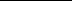 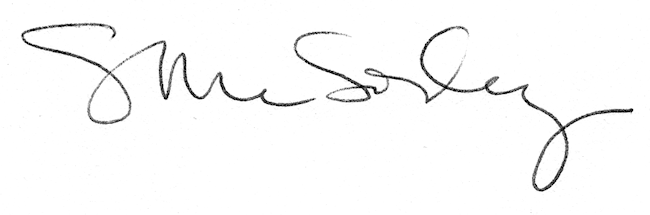 